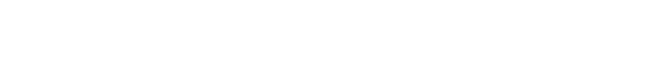 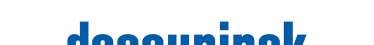 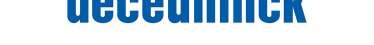 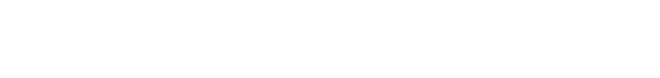 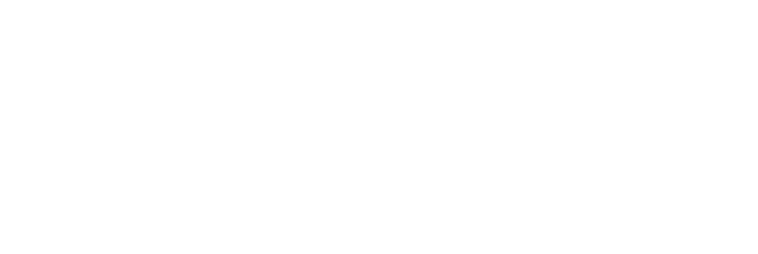 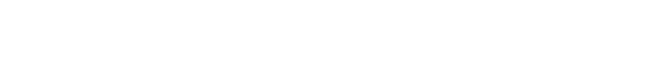 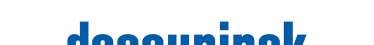 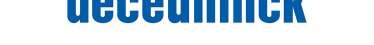 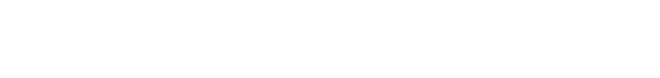 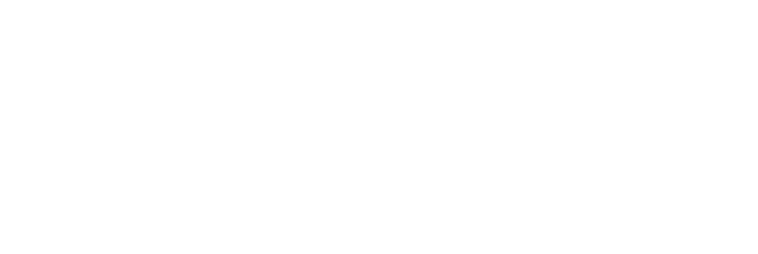 News Release April 11, 2023Photos: https://bldpressroom.com/dec/new-central-rsmDeceuninck North America Hires
New Central Regional Sales ManagerChuck Kuchinick Appointed Organization’s Newest RSM for Central, Eastern U.S.MONROE, OH – Deceuninck North America, an industry-leading manufacturer and extruder of energy-efficient residential and commercial PVC window and door components and systems, is pleased to announce the addition of Chuck Kuchinick as the organization’s new central regional sales manager. The addition comes at a time where long-time Deceuninck regional sales manager, Dennis Brady, announces his retirement from the organization. Brady spent nearly 10 years with the organization building relationships and managing the sales process for key Deceuninck customer accounts.Kuchinick has served in a variety of roles in the glass and fenestration industry for more than 25 years, gaining experience at numerous industry-leading organizations. He has served as regional sales manager, director of sales, and vice president of sales at former employers that include window, storefront, and curtain wall manufacturers, a glass fabricator, and an organization pioneering thermochromic and electrochromic dynamic glass technologies. This deep, varied understanding of multiple verticals within glazing and fenestration gives him the expertise to succeed in his new role.“Chuck will utilize his vast industry experience to connect with our customers in the central and eastern regions and serve as a valuable resource for them,” said Greg Koch, vice president of sales and marketing for Deceuninck. “His keen understanding of the marketplace and his commitment to providing the best solutions and service is exactly what we need in this role.”Kuchinick’s territory includes Michigan, Ohio, Western Pennsylvania, Kentucky, Tennessee, West Virginia, Virginia, North Carolina, and South Carolina. He will serve as the main sales resource for existing Deceuninck customers as well as developing new relationships in these markets.Kuchinick started at Deceuninck North America in first quarter 2023.About Deceuninck North America  Deceuninck North America, LLC is an industry-leading fully integrated design, compounding, tooling, lamination, fiberglass pultrusion and PVC extrusion company that produces energy-efficient residential and commercial window and door systems. The company is committed to developing high-performance products and has customers that produce over 7 million windows and doors annually. Its headquarters are in Monroe, Ohio, with a facility in Fernley, Nevada. Deceuninck North America is part of the Deceuninck Group, an integrated global organization that produces PVC window systems for the building industry. Deceuninck Group is headquartered in Belgium, is listed on Euronext Brussels (ticker: DECB) and employs 3,700 people servicing more than 4,000 customers in more than 90 countries with worldwide production facilities. For more information, please visit DeceuninckNA.com or www.deceuninck.com/investors.###